Makita med to nye 18V maskiner med børsteløs motor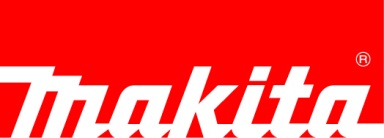 DDF480 og DHP480 er en to nye maskiner i Makitas  Lithium range. DDF480 en allround borskrutrekker for proffen, og DHP480 en slagbormaskin som tåler tøffe jobber. Begge maskiner med børsteløs motor, noe som gir den lengre levetid, driftstid og en vedlikeholdsfri motor.  Mer kompakt, lengre levetid men med den samme ergonomiske gode designen som Makita er kjent for.Kraftig, kompakt og børsteløsVedlikeholdsfrie maskiner takket være børsteløs motorVedlikeholdsfri maskin takket være børteløs motor. En mer effektiv energioverføring sammenliknetmed maskiner med kullbørster, ettersom det ikke oppstår friksjon, hvilket igjen medfører mindrestrømforbruk, lavere varmeutvikling og lengre arbeidspass per lading.Lengre arbeidstid per ladingTakket være en meget effektiv energiproduksjon i den børsteløse motoren, er arbeidstiden per fulladet batteri økt. Økt levetid på batteriet medfører også reduserte batterikostnader.Holdbar over lang tids brukVed bruk av børsteløs motor får man lavere varmeproduksjon og maskinen tåler lengre og tøffere bruk.Andre gode egenskaperKompakt lengde – DHP480 er med sine 199mm lengde hele 7mm kortere enn sin forgjengerExtreme Protection Technology (XPT) – Forbedret støv- og dryppbeskyttelseBatteriindikator – 3 trinns LED lys indikerer hvor mye batteri man har igjen3 lys: mer enn 50% batterikapasitet igjen2 lys: 20 - 50% batterikapasitet igjen1 lys: mindre enn 20% batterikapasitet igjenKompatibelt med 4,0Ah batteri – sammenliknet med 3,0Ah batteri øker batterikapasiteten med 35% fra 3,0Ah til 4,0AhOg mange av de samme gode egenskapene man er blitt vant til med Makita:Selvspennende chuck13mm 16 momentinnstillingerLED-arbeidsbelysning med før- og etterglødingGirkonstruksjon i metallVariabel hastighetMekanisk 2 girRask ladetid – 22 min for 3,0Ah og 36 min for 4,0Ah (med hurtiglader DC18RC/RA)